Programa Universitario de Mayores de la Universidad de Málaga (Aula de Mayores+55)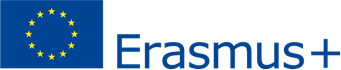 CONVOCATORIA DE MOVILIDAD DE PERSONAL DOCENTE DEL PROGRAMA UNIVERSITARIO DE LA UNIVERSIDAD DE MÁLAGA EN EL MARCO DEL PROYECTO TICTac+55CURSO 2017/2018El Programa Universitario para Mayores de la Universidad de Málaga publica la convocatoria de plazas de movilidad con fines de formación para el personal docente de dicho programa en el marco del Proyecto TICTac+55 para participar en los cursos especificados en el apartado 2.1. OBJETIVOEl objetivo de esta convocatoria consiste en fomentar la dimensión internacional del Programa Universitario para Mayores de la Universidad de Málaga, favoreciendo la movilidad de su personal con el fin de completar su formación en el campo de la gestión, la administración o la transferencia de conocimientos. Esta acción engloba movilidades de formación de personal a una institución extranjera para que aprendan de las experiencias y de las buenas prácticas de la institución de acogida y mejoren las aptitudes que requieren en su actual puesto de trabajo en el marco del Programa Universitario para Mayores de la Universidad origen.Estas movilidades consisten en la asistencia a un curso de 5 días de duración (de lunes a viernes) en la institución de acogida.2. INSTITUCIONES DE ACOGIDA, DENOMINACIONES DE LOS CURSOS Y FECHAS3. REQUISITOS DE LAS PERSONAS SOLICITANTESEl/La solicitante deberá:Ser PAS laboral o funcionario, o bien pertenecer a los cuerpos docentes universitarios establecidos en la Ley Orgánica de Universidades, en alguna de las figuras establecidas en el Decreto 266/2002 de 6 de septiembre de contratación de profesorado, que perciba sus retribuciones con cargo al capítulo I de la normativa de la Universidad de Málaga. Deberá poseerse dicha condición tanto en el momento de solicitud de esta ayuda como en el momento en el que tenga lugar el desarrollo del curso en la institución de acogida. Será responsabilidad del candidato/a informar de cualquier modificación sobre su situación laboral con la Universidad de Málaga antes del inicio de la movilidad.Ser Docente del Programa Universitario para Mayores de la Universidad de Málaga (Aula de Mayores+55), tanto de la sede central como de cualquiera de las sedes provinciales durante el curso 2017/18.Solicitar la movilidad a través de Registro presentando el anexo I (Solicitud).4. CONDICIONES ECONÓMICAS E IMPORTE DE LAS AYUDASEsta convocatoria  se financia mediante los fondos del proyecto Erasmus+ 2017-1-ES01-KA104-037163 (proyecto TICTac+55) de la Comisión Europea.Se financiarán como máximo 5 días laborables de formación más 1 en concepto de viaje (6 días en total).La ayuda consiste en una contribución para cubrir parte de los gastos de viaje, alojamiento y manutención, así como las tasas del curso. Por tanto, esta ayuda no está sujeta a retenciones de IRPF.Importe de las ayudasLos importes máximos de las ayudas serán los siguientes:Ayuda para alojamiento y manutención: las cantidades dependerán del país de destino. Para el cálculo del importe se multiplicarán los días de estancia (5 días) y viaje (1 día), es decir, un total de 6, por la cantidad diaria del país de destino según la siguiente tabla:Ayuda para financiar el viaje se calcula según la distancia entre la ciudad de la institución de origen y la de acogida (según la calculadora de distancias de la Comisión Europea disponible en el enlace: http://ec.europa.eu/dgs/education_culture/tools/distance_en.htm): 275 €/viaje, si la distancia está comprendida entre 500 e 1999 km.360 €/viaje, si la distancia está comprendida entre 1999 e 2999 km.530 €/viaje, si la distancia está comprendida entre 2999 e 3999 km.Ayuda para financiar las tasas de matrícula en el curso, que ascienden a 350 Euros por participante y curso de 5 días de duración. No obstante, dicha cantidad se pagará desde la Universidad de Málaga (coordinadora del proyecto) directamente a la institución de acogida.Ayuda para financiar un seguro de viajes para tal movilidad. El/la participante está obligado/a a tomar un seguro de viajes cuyo importe (en torno a 30 Euros) será devuelto al participante íntegramente. No obstante, el/la participantes también se compromete a solicitar y llevar durante la movilidad al tarjeta sanitaria europea (cuya solicitud puede realizarse de manera fácil y gratuita a través de internet: https://w6.seg-social.es/solTse/jsp/Entrada.jsp). 5. PAGO Y DEVOLUCIÓN DE LAS AYUDASEl pago de las ayudas se hará mediante transferencia bancaria. El 80% del importe de la ayuda se comenzará a tramitar en el momento de la firma del convenio financiero entre el/la participante y la representante legal de la Universidad de Málaga (institución coordinadora del proyecto). El pago del 20% restante se comienza a tramitar una vez justificada la estancia en el centro de acogida en conformidad a lo indicado en el apartado 10En caso de no cumplir totalmente el tiempo de movilidad financiado o las obligaciones previstas, el/la participante deberá reintegrar el importe recibido total o parcialmente, según corresponda.Si ocurrieran circunstancias personales de fuerza mayor (enfermedades de gravedad, baja médica, fallecimiento de un familiar, etc.) en el último momento y que no permitieran llevar a cabo la movilidad, el/la participante devolvería parcialmente la ayuda concedida, descontando todos aquellos gastos en los que hubiera incurrido y que no tuvieran devolución mediante el seguro de viajes contratado.6. CRITERIOS DE SELECCIÓNLa selección se hará siguiendo los criterios expuestos a continuación:Criterios de prioridad (por ordeN JerárquicO):Tendrán prioridad aquellas/os solicitantes que no se hayan beneficiado anteriormente de otra ayuda a la movilidad en el marco del proyecto TICTac+ durante toda su duración.Tendrán prioridad aquellas/os solicitantes cuyo objeto o contenidos de la asignatura tengan relación directa con los contenidos del curso en el que desea participar.Tendrán prioridad aquellas/os solicitantes con un mayor número de alumnas/os (si imparte varias asignaturas se contabilizará el total en todas ellas).Tendrán prioridad aquellas/os solicitantes con un mayor número de horas de docencia en el Programa Universitario para Mayores (si imparte varias asignaturas se contabilizará el total en todas ellas, tanto si son en la sede central como en las provinciales).Tendrán prioridad aquellas/os solicitantes de mayor antigüedad en el Programa Universitario para Mayores.En caso de empate se tendrá en cuenta la antigüedad en la Universidad de Málaga.7. COMISIÓN DE SELECCIÓNLa Comisión de selección para la concesión de dichas ayudas estará formada por:- Delegada del Rector para la Igualdad y la Acción Social, que será quien lo presida.- Director del Aula de Mayores+55- Representante  de Servicio  de Relaciones Internacionales que actuará como Secretaria/o.8. SOLICITUD Y RESOLUCIONES DE ADJUDICACIÓN DE LAS AYUDASA) Como Presentar la solicitud y pLazo de presentación de solicitudes:Todas las personas solicitantes deberán presentar por medio del Registro de la Universidad el Anexo I debidamente cumplimentado y firmado.Tendrán un plazo de 10 días naturales a contar desde el día publicación de la presente convocatoria en la web del Programa Universitario para Mayores de la Universidad de Málaga.B) PLazos de resolución Y adJudicación de las aYudas El plazo de resolución de las ayudas será, como máximo, de 10 días naturales a contar desde el día de cierre de la recepción de solicitudes.  La resolución se comunicará personalmente por correo electrónico a las personas interesadas. Asimismo, se publicará en la web del Programa Universitario, así como en el Tablón de Anuncios del Servicio de Administración del mismo.9. ACEPTACIÓN O RENUNCIATras recibir el correo electrónico en el que se notifique a la/el solicitante la concesión de la ayuda a la movilidad por parte de la Universidad de Málaga, ésta/e deberá formalizar la aceptación o renuncia de la ayuda en un plazo máximo de cinco días naturales mediante un correo electrónico al Servicio de Administración del Programa Universitario para Mayores.Una vez enviada la aceptación, el Programa Universitario de la Universidad de Málaga (coordinadora del proyecto) contactará con las personas seleccionadas con anterioridad suficiente a la movilidad a fin de firmar el convenio de la ayuda, así como un convenio de calidad, proceder al pago inicial del 80% de la ayuda e informar de todos los aspectos organizativos necesarios para el buen desarrollo de dicha movilidad. 10. OBLIGACIONES DE LAS PERSONAS BENEFICIARIAS TRAS LA MOVILIDADEn un periodo máximo de 10 días naturales tras la realización de la movilidad, la persona beneficiaria de la movilidad Erasmus+ presentará escaneado a la persona de contacto de la Universidad de Málaga (Jesús Delgado, jdelgado@uma.es) la siguiente documentación:La justificación del desplazamiento y estancia (factura o itinerario incluyendo fechas, lugares de destino y de partida y precio de avión, tarjetas de embarque, billetes de tren o autobús, recibo del hotel). El certificado de participación en el curso emitido por la institución de acogida.Deberá, además, guardar dicha documentación original para posibles revisiones de documentos originales tras la movilidad.Deberá rellenar un breve cuestionario de valoración enviado por la Universidad de Málaga, así como un cuestionario online enviado por la comisión Europea (completar dicho cuestionario es fundamental para recibir la ayuda de movilidad. En caso de no cumplimentarlo, se podría solicitar al beneficiario el reintegro íntegro de la ayuda).También deberá colaborar en la organización y participar en un evento de divulgación en la Universidad origen en la forma, lugar y fecha que considere la Dirección del Programa Universitario del que el solicitante es docente, y redactar, junto con los demás compañeros/as de movilidad, un capítulo sobre aspectos relativos al curso de cara a la publicación de un manual al final del proyecto.11. PLAZO DE VIGENCIA DE LA CONVOCATORIAEsta convocatoria permanecerá abierta desde el primer día de su publicación en la web del Programa Universitario para Mayores de la Universidad de Málaga.Para más información: Pabellón de Gobierno AdjuntoCampus del Ejido. Málaga.	Tel: 952 13 25 62	Correo electrónico:  direccionaulamayores@uma.es	Málaga, 16 de enero de 2018El RectorANEXOSAnexo 1: 	Modelo de solicitudAnexo 1 – Modelo de Solicitud de movilidad en el marco del proyecto TICTac+55 (Referencia 2017-1-ES01-KA104-037163)APELLIDOS Y NOMBRE:DNI:E-MAIL:TELÉFONO:ACTIVIDAD/ES FORMATIVA/S DESARROLLADA/S EN EL PROGRAMA UNIVERSITARIO PARA MAYORES (AULA DE MAYORES+55) DURANTE EL CURSO 2017/18 (Nombre de la asignatura, tipo de asignatura,…):ANTIGÜEDAD EN EL PROGRAMA UNIVERSITARIO PARA MAYORES (AULA DE MAYORES+55) (Número cursos académicos en los que ha participado contando el presente):ANTIGÜEDAD EN LA UNIVERSIDAD DE MÁLAGA (Número de años hasta la actualidad):MARQUE CON UNA X EL CURSO AL QUE SOLICITA LA MOVILIDAD. SI QUIERE SOLICITAR MÁS DE UN CURSO EN LUGAR DE LA X, INDIQUE 1 Y 2, EN FUNCIÓN DE SU MAYOR A MENOR PREFERENCIA EN SU ELECCIÓN.En lugar y fecha,     									firmado,Institución y lugarDenominación del cursoFechaNº PlazasCuantía de la ayudaComenius University, Bratislava (Rep. Eslovaca)Implementing technological tools for improving learning outcomes for seniors7/5 a 11/5 de 20181360 Euros para viaje + 468 Euros para alojamiento  y manutención + Matrícula al cursoTrebag, Nagykovacsi (Hungría)ICT supported  Innovation and Creativity Workshop for Teachers and Trainers4/6 a 8/6 de 20181360 Euros para viaje + 546 Euros para alojamiento  y manutención + Matrícula al cursoPaíses de destino Cantidade diaria que se percibirá Grupo A – Dinamarca, Holanda, Irlanda, Reino Unido, Suecia 104 € Grupo B - Austria, Bélgica, Bulgaria, Chipre, Finlandia, Francia, Grecia, Hungría, Islandia, Italia, Liechtenstein, Luxemburgo, Noruega, Polonia, República Checa, Rumanía, Suiza, Turquía 91 € Grupo C – Alemania, Antigua República Yugoslava de Macedonia, Eslovaquia, Letonia, Malta, Portugal 78 € Grupo D - Croacia, Eslovenia, Estonia, Lituania, 65 € Institución y lugarDenominación del cursoFechaSelecciónComenius University, Bratislava (Rep. Eslovaca)Implementing technological tools for improving learning outcomes for seniors7/5 a 11/5 de 2018Trebag, Nagykovacsi (Hungría)ICT supported  Innovation and Creativity Workshop for Teachers and Trainers4/6 a 8/6 de 2018